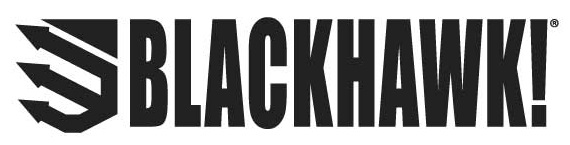  Contact: Jake EdsonCommunications ManagerOutdoor Products	763-323-3865E-mail: Vistapressroom@vistaoutdoor.comFOR IMMEDIATE RELEASE 		 	BLACKHAWK! Releases a New, Advanced Generation of Knoxx SpecOps Shotgun StockOVERLAND PARK, Kansas – Jan. 28, 2016 – The all-new BLACKHAWK!® Knoxx® SpecOps Gen III™ Stock with Recoil Suppression Technology effectively reduces felt recoil by up to 80 percent, taking the original SpecOps Stock to an even higher level of effectiveness, performance and reliability. Using dual recoil-compensation systems, this rugged new synthetic stock improves shooter confidence, reduces muzzle flip, decreases cheek-slap and virtually eliminates harsh recoil. With improved ergonomics and six convenient adjustment positions, any-sized shooter can use the SpecOps Stock Gen III comfortably in any application and with any load. Even high-powered 3-inch loads are reduced by approximately 50 percent.Features include the two-stage patented recoil reduction system and an innovative new patent-pending recoil pad technology. The straight cheek weld of this improved version helps reduce cheek slap and keep shooters on their target. The six-position adjustable stock with 12.5-to-15.2 inches length-of-pull range has a buttstock tensioner to remove rattle. An ergonomic pistol grip is optimized for tactical shooting techniques, and multiple ambidextrous sling mounting locations provide increased adjustability.Installation is easier than ever before. Plus, the forend is rethought with an integrated hand-stop and a multi-position Picatinny-style accessory mount.BLACKHAWK!, a Vista Outdoor, Inc. brand, is constantly researching, refining and perfecting every detail to provide tactical gear that won’t let you down. For more information, visit www.blackhawk.com.About Vista Outdoor Inc.Vista Outdoor is a leading global designer, manufacturer and marketer in the growing outdoor sports and recreation markets. The company operates in two segments, Shooting Sports and Outdoor Products, and has a portfolio of well-recognized brands that provide consumers with a range of performance-driven, high-quality and innovative products in the ammunition, firearms and outdoor products categories. Vista Outdoor products are sold at leading retailers and distributors across North America and worldwide. Vista Outdoor is headquartered in Utah and has manufacturing operations and facilities in 10 U.S. States, Puerto Rico, Mexico and Canada along with international sales and sourcing operations in Canada, Europe, Australia, New Zealand and Asia. For news and information, visit www.vistaoutdoor.com or follow us on Twitter @VistaOutdoorInc and Facebook at www.facebook.com/vistaoutdoor.###